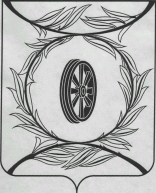 Челябинская областьСОБРАНИЕ ДЕПУТАТОВ КАРТАЛИНСКОГО МУНИЦИПАЛЬНОГО РАЙОНАРЕШЕНИЕ от 24 марта  2016 года  № 79-Н Об отчёте о работе Собрания депутатовКарталинского муниципального района за 2015 годЗаслушав и обсудив отчёт о работе Собрания депутатов Карталинского муниципального района за 2015 год, Собрание депутатов Карталинского муниципального района РЕШАЕТ:1. Утвердить отчет о работе Собрания депутатов Карталинского муниципального района за 2015 год (прилагается).2. Опубликовать отчет о работе Собрания депутатов Карталинского муниципального района за 2015 год в газете «Карталинская новь» и разместить на официальном сайте администрации Карталинского муниципального района.Председатель Собрания депутатовКарталинского муниципального района                                      В.К. ДемедюкУтвержденРешением Собрания депутатовКарталинского муниципального района                                                                 от 24 марта 2016 года № 79-Н    ОТЧЁТо работе Собрания депутатовКарталинского муниципального района за 2015 годВ отчетный период за 2015 год работа осуществлялась по утвержденному плану.  В соответствии с Уставом и регламентом Собрания депутатов Карталинского муниципального района, предварительно  вопросы рассматривались на постоянных комиссиях, а их было проведено 10, затем выносились на заседание. В 2015 году проведено заседаний 19 (из них 8 внеочередных). Явка депутатов на заседании составила примерно 80%. Явка депутатов на заседаниях постоянных комиссий на более низком уровне и составила около 40%.  Принято 157 решений. Приняты и утверждены отчеты о работе 2014 года Главы Карталинского муниципального района,  Собрания депутатов, Контрольно-счетной палаты Карталинского муниципального района, Управление социальной защиты населения.Собранием депутатов принят ряд  Положений, рассматривались вопросы  о выполнении муниципальных целевых Программ по реализации Национального проекта «Здоровье», «Образование», «Развитие агропромышленного комплекса»  на территории Карталинского муниципального района:А так же:- О выполнении ведомственной целевой программы «Содействие занятости населения ОКУ ЦЗН г. Карталы» за 2014 год,-  О выполнении за 2014 год муниципальной  программы «Развитие муниципальной службы в Карталинском муниципальном районе на 2013-2015 годы»,- О выполнении за 2014 год муниципальной программы «Профилактика преступлений и иных правонарушений в Карталинском районе на 2013-2015 годы»,- О выполнении за 2014 год муниципальной программы и 1 квартал 2015 года «Развитие физической культуры и спорта в Карталинском муниципальном районе на 2012-2014 годы»,- О выполнении за 2014 год муниципальной целевой программы «Предупреждение и борьба с социально значимыми заболеваниями на 2013-2014 годы»  по разделу «Туберкулёз»,- О выполнении за 2014 год муниципальной целевой программы «Предупреждение и борьба с социально значимыми заболеваниями на 2013-2014 годы»  по разделу  «Вакцинопрофилактика»,- О выполнении за 2015 год муниципальной программы «Обеспечение безопасности дорожного движения в  Карталинском муниципальном  районе на 2013-2015 годы»,- «О выполнении за I полугодие 2015 года муниципальной программы «Крепкая семья» на 2014-2016 годы в Карталинском муниципальном районе Челябинской области»,- О выполнении за 9 месяцев 2015 года муниципальной программы  «Профилактика терроризма и экстремизма на территории Карталинского муниципального района на период 2014-2016 годы,- О выполнении наказов избирателей, данных депутатам Собрания депутатов Карталинского муниципального района 4 созыва, подлежащих реализации 2010-2015г.г.,- О ходе выполнения муниципальной целевой программы «Предупреждение и борьба с социально значимыми заболеваниями» по разделу «ВИЧ-инфекция»  за 10 месяцев 2015 года,- О ходе выполнения муниципальной целевой программы «Предупреждение и борьба с социально значимыми заболеваниями» по разделу «Сахарный диабет»  за  10 месяцев 2015 года,- О выполнении  в 2015 году муниципальной программы «Противодействие злоупотреблению наркотическими средствами и их незаконному обороту в Карталинском муниципальном районе на 2014-2016г.г.,- О выполнении в 2015 году муниципальной программы «Оформление права собственности на муниципальное имущество Карталинского муниципального района на 2014-2016г.г.        В установленные сроки принимались решения «О внесении изменений и дополнений в Устав Карталинского муниципального района», проведены публичные слушания по проекту вносимых изменений. На правах законотворческой  инициативы депутатами приняты решения «Об утверждении изменений в Приложение к закону Челябинской области от 29.01.2009 года  № 358-ЗО «О разграничении имущества между Карталинским муниципальным районом и Карталинским городским поселением». Приняты Программа и  Положения: - Об утверждении Муниципальной программы «Поддержка молодых специалистов, работающих в учреждениях образования, здравоохранения Карталинского муниципального района в 2015 году»;- Об утверждении Положения «О порядке заключения соглашений Карталинского муниципального района с органами местного самоуправления поселений, ходящих в его состав, о передаче (принятии) части полномочий по решению вопросов местного значения»;- О Положении «О проведении аттестации руководителей муниципальных унитарных предприятий Карталинского муниципального района»;- «Об утверждении Положения о порядке проведения конкурса по отбору кандидатур на должность главы Карталинского муниципального района Челябинской области»;- Об утверждении Положения о добровольных пожертвованиях в муниципальном образовании Карталинского муниципального района.Принят  «Порядок составления, утверждения  и установления показателей планов (программы) финансово-хозяйственной деятельности муниципальных унитарных предприятий Карталинского муниципального района», утверждены «Правила  использования водных объектов общего пользования для личных и бытовых нужд, расположенных на территории Карталинского  муниципального района».И внесены изменения  в следующие Положения:- О внесении изменений в Положение «О бюджетном процессе в Карталинском муниципальном районе»;-  О внесении изменений в решение Собрания депутатов Карталинского муниципального района от 21.02.2006 года № 18 «О Положении «О владении, пользовании и распоряжении муниципальным имуществом Карталинского муниципального района и о порядке  создания, реорганизации и ликвидации  муниципальных предприятий и учреждений»;- О внесении изменений в Решение Собрания депутатов Карталинского муниципального района №68 от 31 мая 2007 года «О Положении «Об Управлении сельского хозяйства и продовольствия Карталинского муниципального района»;- О внесении изменений в Положение «Об Управлении сельского хозяйства и продовольствия Карталинского муниципального района», утверждённое решением Собрания депутатов Карталинского муниципального района от 31.05.2007 года №68»;- О внесении изменений в Положение «О бюджетном процессе в Карталинском муниципальном районе».Приняты и утверждены отчеты о работе за 2014 год структурных подразделений администрации, бюджетным учреждением и социально-значимых федеральных структур и других:- Фонда социального страхования,- Управления социальной защиты населения,- Контрольно-счетной палаты,- Отдела МВД России по Карталинскому муниципальному району,- Управления по делам культуры, спорта и молодежной политике Карталинского муниципального района,- Управления строительства и инфраструктуры ЖКХ Карталинского муниципального района,- О работе муниципального учреждения «Комплексный центр социального обслуживания населения» Карталинского муниципального района,         -  ГУ Управления пенсионного фонда РФ,         -  Детского дома,- Комитета по управлению муниципальным имуществом и земельными ресурсами,- О финансово-хозяйственной деятельности МУП Карталинского муниципального района. Приняты решения по 23 вопросам о передаче имущества, находящегося в муниципальной собственности Карталинского муниципального района,  подлежащего передаче сельским поселениям, о передаче имущества, передаваемого в собственность Карталинского муниципального района, а так же земельных участков, находящихся в федеральной собственности передаваемых в собственность Карталинского муниципального района.Одними из основных полномочий Собрания депутатов является: утверждение районного бюджета, контроль за его исполнение, выполнение наказов избирателей. В установленные сроки был принят бюджет Карталинского муниципального района на 2016 год, принят отчет об исполнении бюджета 2014 года, в течение года поквартально рассматривали исполнение бюджета 2015 года, было рассмотрено 12  вопросов о выделении  дополнительных денежных средств о перераспределении и внесены изменения и дополнения в Решения Собрания «О бюджете Карталинского муниципального района на 2015 год», которые направлены на первоочередные задачи.В течение 2015 года велась работа по выполнению наказов избирателей (принято 181  наказ на период с 2010-2015г) за 2015г. - выполнено 28, остальные наказы, которые не были выполнены -  включены в перечень наказов избирателей, данных депутатам Собрания депутатов Карталинского муниципального района, подлежащих реализации 2016-2020г.г.  Депутатский  фонд в 2015 году в размере 464584 рублей был направлен на обращения граждан и выполнение наказов избирателей, в основном в учреждении культуры, образования, детские сады, общественной организации «Память сердца» на издание книги «Память сердца», на строительство и благоустройство Храмов в селе Анненское и посёлка Сухореченкий, на изготовление мемориала Горою Советского Союза Зайцеву В.Г. в посёлке Еленинка.Неотъемлемой частью в работе депутатов является работа с населением – это приемы и встречи с избирателями. Хочу отметить  работу практически всех депутатов с избирателями. Депутаты проводят встречи в своих округах, проводятся выездные встречи, также депутаты ведут приём в Депутатском центре по графику. График ежемесячно опубликовывается в газете «Карталинская новь», вывешивается на стене Депутатского центра. Собрание депутатов взаимодействует со средствами массовой информации,  объективно информирует население района о деятельности депутатского корпуса. Представители  средств массовой информации, общественных организаций, прокуратуры принимают участия на заседаниях Собрания депутатов.  Нормативно-правовые акты, принятые Собранием депутатов, регулярно опубликовывались в газете «Карталинская новь», заседания освещались по местному телевидению и в газете «Карталинская новь, ведется страничка Собрания депутатов на сайте Администрации  Карталинского муниципального района. В течение года рассматривался ряд вопросов жизнедеятельности Карталинского района:- о мероприятиях по подготовке объектов ЖКХ и социальной сферы к предстоящему отопительному сезону 2015-2016гг, а так же их выполнение и готовность объектов ЖКХ к работе в зимний период,- об организации питания учащихся школ,- о мероприятиях занятости, оздоровления и отдыха детей летом в 2015г,- о ситуации на рынке труда города и района в течении 2015г.,- об организации пропуска паводковых вод в весенний период за 2015 год,- о состоянии водоснабжения в Карталинском муниципальном районе. - о депутатских запросах депутатов Собрания депутатов,- об итогах весенне-полевых работ и готовности хозяйств района к заготовке кормом.          В отчетном периоде Собрание депутатов немаловажную роль в своей работе отводило награждению лучших работников предприятий и учреждений  района.Стала традицией выплата премий работникам социальной сферы в номинациях:         1) работникам культуры - 2 премии  по 5000 рублей:- Соколов Пётр Фомич, руководитель любительского объединения муниципального  казённого учреждения «Дом культуры «40 лет Октября»,- Гудзь Мария Николаевна, художественный руководитель Дома культуры  с.Еленинка.2) работникам социальной защиты населения – 3  премии по 5000 рублей:- Ямщикова Елена Юрьевна, заместитель начальника Управления ПФР государственного учреждения – Управления Пенсионного фонда РФ в Карталинском районе Челябинской области,- Сартакова Мария Филипповна, социальный работник отделения социального обслуживания на дому граждан пожилого возраста и инвалидов МУ «Комплексный центр социального обслуживания населения» Карталинского муниципального района Челябинской области- Новокрещенова Ирина Александровна, главный специалист по выплате государственных пособий отдела «Семья» - Управления социальной защиты населения Карталинского муниципального района.   3)  работникам здравоохранения - 4 премий по 5000 рублей:- Бекеева Ботагоз Бахчановна, бухгалтер МУЗ «Карталинская городская больница»,- Колмакова Ракима Сантаевна, заведующая фельдшерско-акушерским пунктом Горное – медицинская сестра МУЗ «Карталинская городская больница», - Фомина Елена Викторовна, врач-терапевт МУЗ «Карталинская городская больница»,  - Фомина Татьяна Васильевна, врач-анестезиолог-реаниматолог НУЗ «Узловая больница на станции Карталы ОАО «РЖД».   4) работникам физической культуры  спорта - 1 премия по 5000 рублей:- Ладина Тамара Александровна, тренер-преподаватель муниципального учреждения дополнительного образования детей детско-юношеской спортивной школы.   5) работникам образования – 4 премии по 5 тысяч рублей:        -  Анохина Ирина Владимировна, методист муниципального учреждения «Центр развития образования Карталинского муниципального района»,        - Саламатова Наталья Николаевна, педагог дополнительного образования муниципального учреждения дополнительного образования детей «Центр дополнительного образования детей»,        - Чичай Валентина Ивановна, заведующая муниципального дошкольного образовательного учреждения, детский сад п.Центральный,        - Варенникова Ирина Владимировна, главный бухгалтер ЧОУ СОШ №45 ОАО РЖД.        25 одаренных детей города и района получили премии по 2000 рублей каждая.        Также подготовлены документы, направлены в Законодательное Собрание Челябинской области и награждены премией в размере 50000 тысяч рублей работникам здравоохранения,  социальной защиты населения, культуры и искусства, строительной отрасли (25тысяч рублей), дорожной отрасли (25тысяч рублей), в сфере агропромышленного комплекса.Согласно Положения «О награждении Благодарственным письмом Собрания депутатов Карталинского муниципального района» в 2015г. на награждение лучших работников предприятий направлено 17000 руб. (СППГ - 76000 рублей).В поддержку жителей населения приняты социальные меры, а именно предоставление льгот по бесплатному проезду в пригородном транспорте общего пользования:- детям погибших защитников Отечества в ВОВ («Память сердца»),- детям из многодетных семей,- пенсионерам по старости, не имеющих льгот на областном и федеральном уровне.Собрание депутатов Карталинского муниципального района тесно взаимодействует с прокуратурой и другими структурами. Все принятые нормативно-правовые акты направляются в прокуратуру. Протестов с прокуратуры  не поступало.  С Правительства Челябинской области заключений о несоответствии тоже не поступало.В 2016 году совместно с Администрациями - района, городского и сельских поселений  района мы продолжим работу  - по исполнению бюджета, по выполнению наказов избирателей, по выполнению Программ и реализации плана мероприятий за 2014 год по реализации основных положений Послания Президента Российской Федерации Федеральному Собранию Российской Федерации и Послания Губернатора Челябинской области Законодательному Собранию Челябинской области.  В заключении хочу поблагодарить Администрацию района,  Глав сельских поселений, Финансовое управление, Депутатский центр, Общественные организации за содействие и совместную работу, а так же аппарат Собрания депутатов, который обеспечивает организационное, правовое сопровождение заседаний, и в целом работу Собрания депутатов Карталинского муниципального района.Спасибо за внимание!